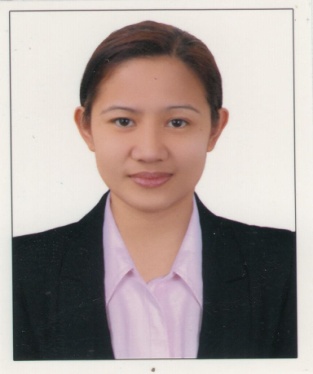 ArleneArlene.348044@2freemail.com 	 Intend to build a career with leading corporate of innovative environment, which will help me to explore myself fully and realize my potential. To pursue a position in life to promote my skills and abilities that leads to professional growth while being challenging and resourceful. I hope to achieve levels of performance from myself that will match and hopefully exceed the expectations that the company has from me, together with the flexibility and dedication required in order to do so.Professional Experiences:SKILL QUALIFICATIONSAccounting,Attention to detail and accuracyDeadline-orientedSense of urgencyActive listeningA high-energy, enthusiastic and dependable individual who excels in challenging and competitive environments.Ability to work under pressure. Exposure to business systems e.g. 1C ERPCompleted a course in M. S. office including MS. Word, Excel and internet application.WORK EXPERIENCECompany: awok.com, DUBAI, UAEPosition: Accountant AssistantDate: December 7, 2013 to December 10, 2016Perform day to day financial transactions, including verifying, classifying, computing, posting and recording accounts receivables’ data.Reconcile the accounts receivable ledger to ensure that all payments are accounted for and are properly posted.Generate Age Analysis. Review AR Aging to ensure complianceMaintain accounts receivable customer files and recordsDaily monitoring of customers online payments.Perform Bank reconciliationReview all invoices for appropriate documentation and approval prior to payment.Enter and post Invoices into the system.Set invoices up for payment. Process checks requests.Match invoices to checks, obtain all signatures for checks and distribute checks accordinglyPost transactions to journals, ledgers and other recordsReconcile accounts payable transactionsRecording of petty cash report.Posting daily inventory of goods.Maintain files and documentation thoroughly and accurately, in accordance with company policy and accepted accounting practicesProvide supporting documentation for auditsProtects operations by keeping information confidential. Contributes to team effort by accomplishing related results as needed.  Company: S & J Marketing (CAUAYAN City, Isabela, Philippines)Position: BookkeeperDate: April 2013 to August 2013Compute, classify, and record numerical data to keep financial records complete. Perform calculating, posting, and verifying duties to obtain primary financial data for use in maintaining accounting records. Check the accuracy of figures, calculations, and postings pertaining to business transactions recorded by other workers. Company: S & J Marketing (Cauayan City, Isabela, Philippines)Position: Administrative Officer/Disbursing ClerkDate: July 19, 2005 to February 2006Handles all branches concerns and operations under the supervision of the Credit & Collection manager as the immediate supervisor and at the same time issuing checks for all the disbursement of the Credit & Collection department. COMPANY: S & J Marketing (Cauayan City, Isabela, Philippines)Position: Accounts Receivable Encoder (AR Encoder)Date: February 6, 2004 to July 2005Operates a particular program for the recording of all the existing accounts receivable of the Credit & Collection Department in Main Office and from all branches.Post all installment transactions made every month formulating individual customer ledgers.Post daily collections to individual customer ledger.Prepare per CCIs beginning and ending balance record of all their accounts receivable.Prepare monthly, quarterly and yearly accounts receivable reports. These include number of installments sales made, amount of collections, uncollected and repossessed units at the end of the month, quarter and year. Preparing a memorandum duly signed by the C&C Manager on matters concerning discrepancy of customers records per CCI versus computer record. company: S & J Marketing (Cauayan City, Isabela, Philippines)Position: Accounts ClerkDate: October 7, 2003 to February 5, 2004Initially interact with the Sales Representative (SR) whenever there were Installment applicants.Receive the application form of the customer.Log in the application to the credit transaction registerConduct the initial interview and when the application is approved the AC will prepare all the documents necessary for the liquidation or payment of the installment transaction.Keep all installment Contract Papers.College Bachelor of Science in AccountancySaint Mary's UniversityBayombong, DATE GRADUATED	:  April 2003Date of Birth		:	03 December 1982Marital Status		:	MarriedLanguage Known		:	English &Tagalog	Hobbies			:	Listening Music, Reading BooksNationality			:	FilipinoI hereby declare that all the information furnished above is true & correct to the best of my knowledge.CAREER ObjectiveName of OrganizationPositionPeriodYear& MonthsAWOK.COM (ALIFCO LLC/Gulf Alabel Tech LLC)Accountant AssistantDecember 7, 2013 to December 10, 20163 yearsS & J Marketing BookkeeperApril 2013 to August 20134monthsS & J MarketingAdministrative OfficerJuly 19, 2005 to February 19, 20067 monthsS & J MarketingAccounts Receivable EncoderFebruary 6, 2004 to July 20051.5 yearsS & J MarketingAccounts ClerkOctober 7, 2003 to February 5, 20044 monthsCOMPUTER QUALIFICATIONEDUCATION QUALIFICATION PERSONAL PROFILEDeclaration